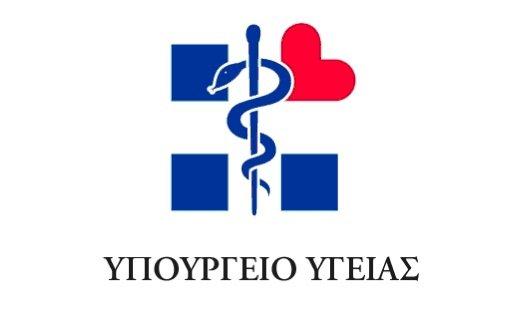 Γραφείο ΑναπληρωτήΥπουργού ΥγείαςΔελτίο ΤύπουΑθήνα, 6 Μαρτίου 2018Σήμερα ο Αν. Υπουργός Υγείας Παύλος Πολάκης βρέθηκε στα εγκαίνια της πρώτης ΤΟΜΥ Περιστερίου μαζί με το Αν. γενικό γραμματέα του Υπουργείου Υγείας Σταμάτη Βαρδαρό ,τη διοίκηση της 2ης ΔΥΠΕ, τις βουλευτίνες ΣΥΡΙΖΑ, Χαρά Καφαντάρη και  Θεοδώρα Μεγαλοοικονόμου, της δημοτικής αρχής του δήμου Περιστερίου και του δημάρχου Γιώργου Παχατουρίδη. Η παρουσία του κόσμου αλλά και τα λόγια της δημοτικής αρχής φανέρωσαν πως αφ ενός το έργο αυτό ήταν επιβεβλημένο για την αναβάθμιση του υγειονομικού συστήματος της Δυτικής Αθήνας και αφ έτερου ότι ο κόσμος του Περιστερίου θα αγκαλιάσει αυτό το νέο εγχείρημα. Επιπρόσθετα, στα πλαίσια των εγκαινίων, ο Παύλος Πολάκης ανακοίνωσε την 24ωρη λειτουργία του ΚΥ Περιστερίου ικανοποιώντας ένα πάγιο αίτημα των πολιτών. Τέλος, ανακοινώθηκε πως στόχος του Υπουργείου Υγείας είναι η ίδρυση και δεύτερης ΤΟΜΥ στο δήμο Περιστερίου καθότι πολιτική προτεραιότητα αποτελεί η αναβάθμιση της παρεχόμενης υγείας ιδίως στις περιοχές εκείνες που επλήγησαν περισσότερο από την οικονομική κρίση. 